Risk Assessment Area of assessment: Outside play space        Assessment prepared by: Amy Connelly             Date:  27.10.2020                                                                                                                                        Review date: 4.1.2021L: Likelihood (AC, L, P, U, R) C: Consequence (I, Mi, Mo, Ma, C) R: Risk level (L, M, H, E)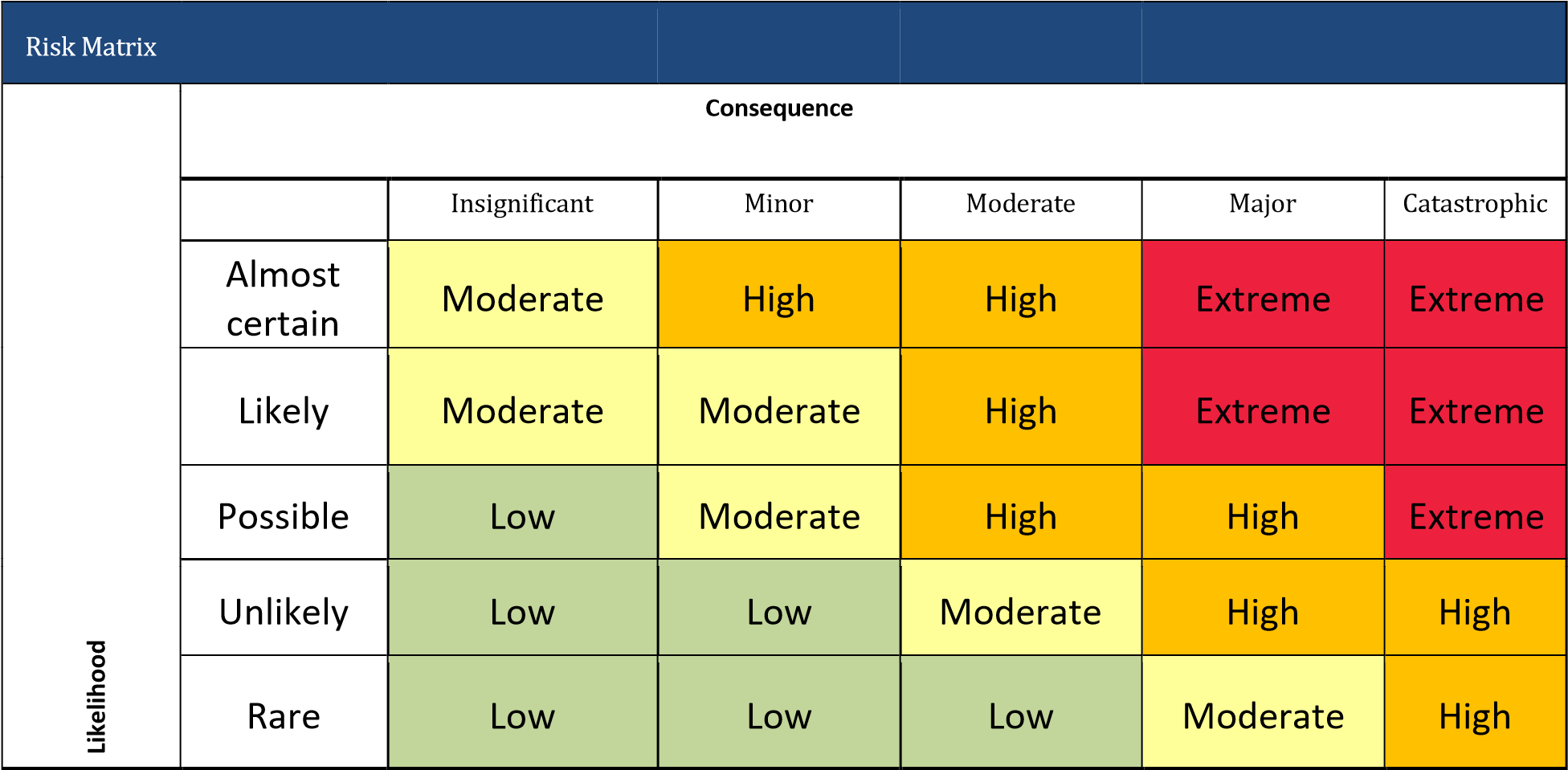 R Risk Matrix  isk Matrix  Tasks Undertaken  Activity/Area Assessed  Risks   Level of risk (use Matrix)  Level of risk (use Matrix)  Level of risk (use Matrix)  Level of risk (use Matrix)  Control methods  Control methods  New level of risk  (use Matrix)  New level of risk  (use Matrix)  New level of risk  (use Matrix)  New level of risk  (use Matrix)  New level of risk  (use Matrix)  Tasks Undertaken  Activity/Area Assessed  Risks   L  C  R  R  L  L  C  C  R  Playground Slippery surfaces Li 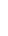 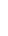 Mo HIStaff to limit time outside if the ground is wet – at staff discretions if they go out or not. Ensure they are always observing children.Ensure they have a first aid bag and walkie talkies outside with them.Talk to the children about what games they can play that are safe when the ground is wet.   Staff to limit time outside if the ground is wet – at staff discretions if they go out or not. Ensure they are always observing children.Ensure they have a first aid bag and walkie talkies outside with them.Talk to the children about what games they can play that are safe when the ground is wet.   LI LI  Mi MimomoAccidentsLIMOMOMOEnsure staff take a first aid bag with them.Ensure staff have walkie talkies to communicate with staff inside if a child has an accident. Ensure staff take a first aid bag with them.Ensure staff have walkie talkies to communicate with staff inside if a child has an accident. LILIMiMilTasks Undertaken  Activity/Area Assessed  Risks   Level of risk (use Matrix)  Level of risk (use Matrix)  Level of risk (use Matrix)  Control methods  New level of risk  (use Matrix)  New level of risk  (use Matrix)  New level of risk  (use Matrix)  Tasks Undertaken  Activity/Area Assessed  Risks   L  C  R  L  C  R  Club Security PMO HI Before children are allowed outside, staff need to check for unknown people on the playground and that there are no gates open that have direct access to the playground. Staff to challenge an unknown people.Staff to have walkie talkies with them always. Staff to do regular headcounts UNMILO Covid POMoHiWhen children have access to the outdoor area they need to remain in their bubbles and observe the 2-meter social distancing.Limit the amount of contact the children have with each other by advising the children of games to play, without physical contact. Do not let the children share equipment unless it has been wiped down and been left for 10minutes before another person uses it. Staff to remain at a 2-metre distance from the children. UN MILO